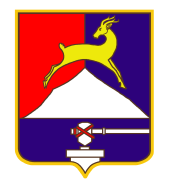 СОБРАНИЕ ДЕПУТАТОВУСТЬ-КАТАВСКОГО ГОРОДСКОГО ОКРУГАЧЕЛЯБИНСКОЙ ОБЛАСТИОдиннадцатое заседаниеРЕШЕНИЕ от 25.07.2018г.     № 124                                                          г. Усть-КатавО внесении изменений в решение Собрания депутатов Усть-Катавского городского округа от 24.02.2012 №13 «Об утверждении Положения о порядке сдачи в аренду муниципального имущества»      Руководствуясь Федеральным законом от 06.10.2003 № 131-ФЗ «Об общих принципах организации местного самоуправления в Российской Федерации», Уставом Усть-Катавского городского округа, Собрание депутатов                                                         РЕШАЕТ:     1. Внести в Положение о порядке сдачи в аренду муниципального имущества, утвержденное решением Собрания депутатов Усть-Катавского городского округа №13 от 24.02.2012г., следующие изменения:     1.1. Абзац 1 пункта 1.4. изложить в следующей редакции:      «1.4. Арендодателями муниципального имущества могут выступать Управление имущественных и земельных отношений администрации Усть-Катавского городского округа (далее по тексту - Управление ИиЗО) в отношении имущества муниципальной казны, муниципальное автономное, казённое либо бюджетное учреждение (при наличии предоставленного учредителем права самостоятельного распоряжения имуществом, закрепленным за ними на праве оперативного управления), муниципальное унитарное предприятие (при наличии согласования учредителя на передачу в аренду недвижимого имущества, закрепленного за ним на праве хозяйственного ведения).»       1.2. Абзац 2 п.4.2. изложить в следующей редакции:        «В течение 10 дней с даты заключения муниципальным автономным, казённым либо бюджетным учреждением, муниципальным унитарным предприятием договора аренды муниципального имущества заверенная копия данного договора предоставляется в Управление имущественных и земельных отношений администрации Усть-Катавского городского округа и главным распорядителям бюджетных средств, в ведении которых находятся муниципальные автономные, казённые и бюджетные учреждения.».       1.3. Пункт 9.1. изложить в следующей редакции:       «9.1. Неиспользуемое или освободившееся муниципальное имущество сдается в аренду Балансодержателем.».       1.4. Пункт 9.2. изложить в следующей редакции:        «9.2. В случае неиспользования Балансодержателем муниципального имущества, Управление ИиЗО обязано затребовать предоставления аргументированного плана использования данного имущества Балансодержателем. При отсутствии указанного плана Управление ИиЗО вправе изъять такое имущество в муниципальную казну без согласия Балансодержателя.».       1.5. Пункт 9.3. – исключить.       2. Опубликовать настоящее решение в газете «Усть-Катавская неделя» и разместить на официальном сайте администрации Усть-Катавского городского округа www.ukgo.su.       3. Контроль за выполнением настоящего решения возложить на председателя комиссии по финансово-бюджетной и экономической политике С.Н. Федосову.Председатель Собрания депутатовУсть-Катавского городского округа                                              А.И.Дружинин   Глава Усть-Катавского городского округа                                                                           С.Д.Семков